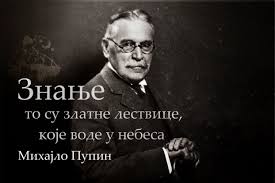 Дел.бр.: 475Дана: 30.06.2020.годинеГОДИШЊИ ПЛАН И ПРОГРАМ ПЛАНИРАНИХ АКТИВНОСТИ,ЗА РЕАЛИЗАЦИЈУ ПРОЈЕКТА ОБОГАЋЕНОГ ЈЕДНОСМЕНСКОГ РАДА У ОСНОВНОЈ ШКОЛИ “МИХАЈЛО ПУПИН“,ИДВОР, ЗА ШК.2020/21. ГОД.Школска управа: ЗрењанинНазив школе: ОШ „Михајло Пупин“Место и општина: Идвор, КовачицаБрој и врста објеката у који се уводи пилот пројекат:Матична школа: ДА   НЕ;  Издвојена одељења  ДА   НЕНавести називе издвојених објеката и места у које се уводи пилот пројекат: Име и презиме директора школе: Катарина ФилиповићКонтакт директора (телефон и мејл)062/8800656____skola.idvor@gmail.comТАБЕЛАРНИ ПРИКАЗ СТРУКТУРЕ АКТИВНОСТИ ЗА РЕАЛИЗАЦИЈУ ПРОЈЕКТАУ ОШ „МИХАЈЛО ПУПИН“, ИДВОР ЗА ШКОЛСКУ 2020/21. ГОДИНУОПИС РЕАЛИЗАЦИЈЕ ПРОЈЕКТА ОБОГАЋЕНОГ ЈЕДНОСМЕНСКОГ РАД А У ОСНОВНОЈ ШКОЛИ “МИХАЈЛО ПУПИН“,ИДВОР ЗА ШК.2020/21.ГОД.Назив активностиОбласт деловањаНосиоци активностиОбухват ученикаБрој ученикаПланиран број часова на нивоу годинеПотребан број извршилаца(проценат ангажовања)Цртамо и бојимо, добро се забављамоЕтос,Подршка ученицима, Настава и учењеНаставник разредне наставе Наташа БелићУченици нижих  ивиших разреда10-2014420%Дa нам математика буде лакаПодршка ученицима, настава и учењеПроф. Биљана АлавуковићУченици виших разреда10-1514420%Лутка се воли и самном је у школи Настава и учење;Подршка Ученицима;Етос Наст.разредне наставе Божидар БулићУченици 3. разреда8-107210%Наша народна баштина!Настава и учење;Подршка Ученицима;Етос Наст.разредне наставе Божидар БулићУченици нижих разреда10-157210%Пажљиво вози и гази, да те неко не згази!Настава и учење;Подршка ученицима Проф. технике и информатике Мара ЧичковићУченици нижих  ивиших разреда10-2014420%У нашој школи, позориштанце се воли!Настава и учење;Подршка Ученицима;Етос Проф.разредне наставе Романа  БулићУченици нижих  ивиших разреда10-2014420%Област деловањаЕтос,Подршка ученицима, Настава и учење Назив активностиЦртамо и бојимо, добро се забављамоЦиљеви и очекивани исходи активностиЦИЉЕВИРазвијање естетског момента и потерба за лепим и пријатним амбијентом;Проширивање знања о почецима уметности(пећине..)О  врстама уметности, о историјским чињеницама које говоре о развијању зидног сликарства (фреске, иконе, мурали..); Подстицање и развијање креативности ученика;Подстицање личног уметнишког израза;Упознавање са најпознатијим сликарима света нашим сликаримаи њиховим делима,Препознавање и подстицање изражавања сопственог стила сликања као и упознавање са различитим правцима сликарства (реализам, експресионизам, барок)Упознавање са материјалима и средствима за сликање по зидовима;Упознавање и израда скица које претходе осликавању зидова;Пропорционално планирање и просторна оријентација за ослокавања; Упознавање са врстама украшавања зидова путем презентација;Разговор  и договор као и одабир  тема  за цртање; Развијање свести и потребе да се о одабиру места осликавања, темама и мотивима осликавања зидова, питају сви ученици (путем интервјуа или анкете...);Подстицање потребе и свести да се послови организују и поделе задужења ;Упознавање са поделом боја(топле, хладне, веселе, тужне..)  Уче о важности њихове  употербе ради утицаја на расположење ученика и  запослених у школи  као подстицај за што бољи рад и лепши осећај;  Планирање тематских слика(тема нпр. Годишњих доба, другарство, Деца света..,, Празници.. )Осликавање зидова едукативним цртежима;Развијање љубави према сликарству и уметности ;ИСХОДИУпознавање са историјатом сликарства и са материјалима за радПланирају  рад и   осликавају  зидове разним техникама;Бирају  теме или мотиве  путем израде и спровођења анкета са другим ученицима;Користе вешто  сликарске технике и материјале као и средства за рад ;Праве скице и планирају начин осликавања;Користе боје које подижу расположење и улепшавају простор ;Израђују едукативне цртеже,Старији ученици праве презентације  на тему “Кад је почело сликање“, “Фреске и мурали“,  Сликање уз помоћ спрејева”..Припремају подлогу за сликање;КорелацијаТежња је да се активности које се изводе у оквиру једносменског рада повежу и са редовном наставом у оквиру предмета: српски језик, ликовна култура, музичка култура, физичко и здравствено васпитање, свет око нас, географија, историја, енглески језик, немачки језик, биологијаМеђупредметне компетенцијекомпетенција за учење;одговорно учешће у демократском друштву;естетичка компетенција;комуникација;одговоран однос према околини;одговоран однос према здрављу;предузимљивост и оријентација ка предузетништву;рад са подацима и информацијама;решавање проблема;сарадња;дигитална компетенција.Опис активностиОсликавају зидове унутрашњег  простора школе;Планирају, осмишљавају рад;Врше одабир  теме са осталим ученицима школе;Праве ПП презентације;Циљна група којој је намењеноУченици нижих и виших разреда Носиоци активностиНаставник разредне наставе Наташа БелићМесто реализације-Зидови ходника -Учионица -Хол школе-Фасада школе Потребно ангажовање извршилаца20%Планиран број часова за целу шк.годину144Вредновање (евалуација  рада)-ученици: попуњавање евалуационогпаноа(изглед скале евалуације и одабир боје којима се одређује успешност активности или продукта, изражавам се уз договор са ученицима и биће окачена на видном месту),-Процена продуката рада ове активности, од стране родитеља и осталих запослених као и чланова Савета родитеља, Школског одбора, Локалне самоуправе.Исхрана ученикаХране се код куће Процена обухвата ученика10-20Динамика рада:Рад се планира једном недељно, у виду двочаса, посебно за ученике ниших и виших разреда;Додатни ресурсиРодитељи, представници локалних медија ТВ Ковачица,РТВ Панчево, стручњаци из неке области (наставници из других школа, сликари аматери) СТР из Идвора и други чланови локалне заједнице,  Додатне напоменеРеализација ове активности одвијаће се посебно са ученицима нижи и посебно са ученицима виших разреда, а по потреби и заједно;Постављени циљеви и очекивани исходи и планиране активности прилагођаваће се  индивидуалним потребама ученика;Неговање сарадње са локалном ТВ станицом и са родитељима који ће бити учесници и креатори, а понекад и реализатори неких активности;Тежиће се ка сталном укључивању других ученика, а не само ученика који су се пријавили за ову активност на почетку активности,Све активности биће приказане на сајту и фејсбуку школе,праћене редовним  бележењем путем фотографија и анимација;  Област деловањаПодршка ученицима, настава и учењеНазив активностиДa нам математика буде лакаЦиљеви, очекивани исходи и активностиЦИЉЕВИШто боље и лакше разумевање и утврђивање знања из математике  кроз разне врсте активности  и што боља примена градива математике у настави ;Прилагођавање градива могућностима и индивидуалним способностима  ученика ;Давање подршке ученицима при овладавању и речавању задатака различитог карактера;Усвајање ижж, утврћивање и примена одређених области кроз решавање заадтака путем интернета и разних платформи и програма за рад;Олакшавање и примена научених термина и овладавање наставнихм областима и темама по разредима;Развијање самосталности и логичког повезивања код ученика,Увезбавање задатака различитог карактера и тежине уз поштовање хоризонталног и вертикалног повезивања градива ,;Систематичан рад и развијање континуираности у вежбању ;Развијање свести о важности редовног вежбања и изради дом.задатака из математике,Развијање сарадње и тимског рада; Стицање  и развијање самопоуздања ученика ;Развија љубав према математици и прир.наукама;ИСХОДИУченик овладава математичким концептима, знањима и вештинама;Решава разне врсте задатака ;Објашњава ток рада и Повезује градиво ;Решава разне задатке путем компјутера;Сарађује и учествује у разним облицима рада;Истиче своје утиске и мишљења, даје сугестије и предлоге о даљем раду;Бира наставни садржај са интернета (матем.игрице и задаци);Примењује научено у наставном градиву  редовне наставе;Развија апстрактно и критичко мишљење;Развија позитивне ставове према математици;Развија способност комуникације математичким језиком и писмом;Примењује стечена знања и вештине у даљем школовању и решавању проблема из свакодневног живота;Развија функционална знања и вештине;Повезује области математике, са другим природним наукама и техникама;Сарађује са другима као члан тима, групе, заједнице.Стиче навике редовности и систематичности у учењу,КорелацијаТежња је да се активности које се изводе у оквиру једносменског рада повежу и са редовном наставом у оквиру предмета: српски језик, математика, физика, хемија, информатика и рачунарство, енглески језикМеђупредметне компетенцијеКомпетенција за учењеКомуникацијаРад са подацима и информацијамаРешавање проблемаСарадњаДигитална компетенцијаОпис активностиПодршка и помоћ ученицима у савладавању градива математике.Циљна група којојје намењеноУченици виших разредаНосиоци активностиПроф. хемије  Биљана АлавуковићПотребно ангажовање извршилаца20%Планирани број часова за целу школску годину144Вредновање (евалуација рада)Тестови знања;Упитници;Евцалуациони листићи ;Самоевалуациај рада и напертка ученика;Редовна евалуација личног рада од стране наставника ;Процена продуката рада ове активности, од стране родитеља и осталих запослених као и чланова Савета родитеља, Школског одбора,Исхрана ученикаХране се код куће.Процена обухвата ученика10-15Динамика рада:Рад се планира два пута недељно, у виду двочасаДодатни ресурсиРодитељиДодатне напоменеПостављени циљеви, исходи и планиране очекиване активности прилагођаваће се индивидуалним потребама ученика;Тежиће се сталном укључивању других ученика, а не само оних који су се пријавили на почетку активности.Све активности биће приказане на сајту и фејсбуку школе,праћене редовним  бележењем путем фотографија и анимација;  Област деловањаПодршка ученицима, Настава и учење, Етос Назив активностиУ нашој школи, позориштанце се воли!Циљеви и очекивани исходи и активностиЦИЉЕВИРазвијање стваралачких способности и креативних потенцијала ученика;Упознају се са одликама и амблемом позоришта;Развијају сарадњу и тимски рад;Развијање вештине сценског говора, покрета , израде сценографије, костима..., при извођењу драмске представе;Примена драмских техника, ради подстицања развоја личности детета и поштовања различитости;Оснаживање прихватање различитости и индивидуалности ученика;Развијање извођачких способности и јавног наступа;Развијање стваралачких способности и креативних потенцијала ученика;Уче како да посредују драматизацијом  у одређеним конфликтима; Развијају креативност  кроз  набавку израду костима и осликавање сцене;Примена луткарских техника ради подстицања развоја личности детета и поштовања различитости;Развија се осећај и значај припадања заједници и доприносу колектива и друштва;Развијају вештину драмског извођења у позоришту сенки и помоћу прстију ;Развијање културе говора и дијалога;Развијање стваралачких способности и креативних особености ученика, Развијају вештину извођења јавног наступа ;Подстиче се музичко стваралаштво бирањем музичких садржаја, ритма и темпа музике потребних за одређену поз.представу,Упознају се са  историјатом драмског извођења и врстама драмских текстова;Проширују знање о драмским жанровима;Упознају и проширују знања о врстама позоришта и са најпознатијим поозорштим а у нашој земљи,Проширују знања о традицији и обичајима нашег региона и села;Оснаживање прихватања различитости и индивидуалности ученика;Развијају љубав према позоришту, сцени и глуми;Примењују научене драмске технике и на часоваима српског језика, света око нас и пројектне наставе ;Развијање критичког мишљења о одгледаним или одиграним поз.представама;Укључење родитеља у организацији, припшреми и реализацији драмских дела;ИСХОДИПознају историјат позоришта и врсте позоришза, као и врсте сцена;Ученици уче  и  репродукују текст напамет и развијају памћење; Цртају лого своје активности (смешна и тужна фаца),Набављају потребне реквизите за рад и костиме;Користе разне реквизите и воде рачуна о положају тела у односу на друге глумце ,у одређеним сценама;Упознају се са свим одликама драмског стваралаштва  и покретом који прати поз.комад;Правилно воде дијалог измећу глумаца  и воде рачуна о току радње;Дају предлоге при одабиру текстова и одабиру гардеробе, сценографије ;Покретима на сцени, мењањем интонације и боје гласа демонстрирају особености одређених ликова из драмских текстова или неких ситуација, Крећу се по сцени и воде правилно дијалог са осталим глумцима ; Креативним тумачењем наставнихсадржаја , они наставу чине ефикаснијом и занимљивијом;Користе , примењују  и повезују стечена знања о драматизацији и у редовној настави, за потербе одређених наст.јединица;Изводе драмске текстове везане за обичаје нашег села и краја у ком живе; Користе  драматизацију и игру улога  у настави и изводе представе на приредбама наше школе, на такмичењима и фестивалима;Приремају представе ученицима других школа и предшколских установаУчествују на такмичењима и манифестацијама;Решавају конфликтне ситуације уз помоћ драматизације (игра улога);КорелацијаТежња је да се активности које се изводе у оквиру једносменског рада повежу и са редовном наставом у оквиру предмета: српски језик, ликовна култура, музичка култура, свет око нас, природа и друштво, физичко и здравствено васпитање,пројектна настава , Међупредметне компетенције компетенција за учење;одговорно учешће у демократском друштву;естетичка компетенција;комуникација;одговоран однос према околини;одговоран однос према здрављу;предузимљивост и оријентација ка предузетништву;рад са подацима и информацијама;решавање проблема;сарадња;дигитална компетенцијаОпис активностиУпознају се са карактеристикама позор.уметности;Гледају дечије поз.представе,Упознају се актерима позоришта (глумцима), њиховом улогом као и са осталим реализаторима драмске представе (редитељ, шминкер, костимограф, сцениграф...);Читају текстове различитог карактера;Бирају комаде за одређену манифестацију;Вежбају усмену комуникацију и артикулацију гласова (ономатопеја гласова);Изводе краће поз. комаде пред публиком;Припремају се за такмичења и приредбе;Певају и играују у комаду;Бирају гардеробу и учествују у припреми сценографије за поз.комаде у којима учествују;Старији ученици помажу млађима у припреми поз.представа;Циљна група којој је намењеноУченици нижих и виших разредаНосиоци активностиПрофесор разредне наставе Романа БулићМесто реализацијеУчионица;библиотека;простори разних  установа , фестивала у којима се одигравају представе и такмичења;фиск. сала;Потребно ангажовање извршилаца20 %Планиран број часова за целу шк.годину144 Вредновање (евалуација рада)Ученици, учесници активности: Оцењивање реализовање активности “веселом или тужном фацом”(амблемом позоришта);остали ученици школе на крају приказане поз.представе уцртавањем на паноу “веселе или тужне фаце”; Наставник у припремљеним скалама евалуације или у виду коментара сам вреднују свој рад;Процена продуката рада  ове активности (реализоване поз.представе и тока свих активности), од стране родитеља и осталих запослених као и чланова Савета родитеља, Школског одбора, Локалне самоуправеИсхрана ученикаХране се код куће Процена обухвата ученика15 - 20 Динамика рада:Планира се рад у току једног дана , у виду двочаса , посебно за ученике ниших и виших разреда;Планира се представљање продуката рада  за потербе приредби и два пута годишње за ученике, наставнике, родитеље и мештане (крај првог и другог полугодишта); Додатни ресурсиРодитељи, представници локалних медија ТВ Ковачица,РТВ Панчево, стручњаци из области ( глумци, луткари..); СТР из Идвора и други чланови локалне заједнице,  Додатне напоменеРеализација ове активности одвијаће се посебно са ученицима нижи и посебно са ученицима виших разреда;Постављени циљеви и очекивани исходи и планиране активности прилагођаваће се  индивидуалним потребама ученика;Неговање сарадње са локалном ТВ станицом и са родитељима који ће бити учесници и креатори, а понекад и реализатори неких активности;тежиће се ка сталном укључивању других ученика, а не само ученика који су се пријавили за ову активност на почетку активности;Учествоваће и припремаће кратке драмске приказе о обичајима нашег села за време Ускрса и Божића;Све активности биће приказане на сајту и фејсбуку школе,праћене редовнимбележењем путем фотографија и виедо снимака као и у виду колажа;Планира се и учествовање на разним такмичењима , конкурсима и фестивалима : (Конкурс:: Два лица сунца, фестивал; Мали принц“ у Јабуци, Општинско такмичење драмског ствасралаштва , фестивал “Креативна чаролија!, Бања Врујци;.)Припрема и извођење кратких драмских комада за приредбе поводом: Дана школе, Школске славе, Дан планете земље, Светдски дан језика и Светски дан детета, Осми март, За ПУ и друге школе са којима се сарађује ;Планира се представљање продуката рада родитељима и ученицима два пута годишње , последњег дана првог и другог полугодишта шк. 2020/21. год., Планира се посета неком позоришту и гледање позоришне представе ( Панчево , или Зрењанин , Београд..);Активност ђе се реализовати посебно са ученицима старијег и млађег узраста , а по потерби драмског комада и заједно;Ученици , полазници ове активности у толу године припремаће по две поз.представе ;Повезивање са Развојним планом  рада школе када је у питању уређење школе, промоција школе и унапређење наставе у виду и увођења нових наставних садржаја и врсти наставе,Област деловањаПодршка ученицима, Етос Назив активностиЛутка се воли и самном је у школи! Циљеви и очекивани исходи активностиЦИЉЕВИРазвијање вештина сценског говора, покрета,Развијају сарадњу и тимски рад;Развијање стваралачких способности и креативних потенцијала ученика;Примена драмских техника ради подстицања -развоја личности детета и поштовања различитости;развијање културе говора и дијалога;оснаживање прихватање различитости и индивидуалности ученика;Развијање извођачких способности и јавног наступа;Примена луткарских техника ради подстицања развоја личности детеа и поштовања различитости;Упознају се и проширују знање о врстама лутака;Стичу и богате искуство везано за покретање лутака на на штапу у параванском типу лутк.представа;Развијају брзину и спретност кретања ,као и покретања лутака иза паравана ,поштују минутажу лутк.дијалога и поктрета уз музику;Богате  музичке и креативне способности;  развијају и богате сценски наступ уз корижћење лутака на штапу; Оспособити ученике да самостално креирају и осмисле, па и израде делове сценографиј,костима..., за извођењу луткарске представе;Укључити у ову активност и развијати сарадњу са родитељима и другим колегама ;Применити лутку у настави и повезати стечено знање са потребама неких наст.предмета;Оснаживање прихватање различитости и индивидуалности ученика;Учествовање на разним такмичењима, конкурсима и фестивалима: (Конкурс:: Два лица сунца, фестивал; Мали принц“ у Јабуци, ФЛУОШ ..)Припрема и извођење кратких драмских комада за приредбе поводом: Дана школе, Школске славе , ИСХОДИ Ученици користе лутку, покрећу је и воде правилно; Изговарају текст везан за одеђену тему, датум или догађај;Правилно воде дијалог измећу лутака и воде рачуна о положају лутке у одређеним сценама;Дају предлоге при одабиру текстова и изгледу лутака;Правилно изговарају и артикулишу гласове;Знају поделу и врсте лутака; Покрећу правилно лутке на штапу,Правилно покреЋу лутке уз музику;Знају и користе простор параванског типа луткарства;Крећу се по сцени поштујући правила понашања иза паравана;Користе лутку у настави и изводе; луткарске представе на приредбама наше школе, на такмичењима и фестивалима луткарства;Самостално прав емале лутке на штапу или гињоле Знају своју улогу у оквиру групе, помажу једни другима у разним активностима;Приремају представе ученицима др.школа и Предшк.установи;Знају своју улогу у оквиру групе, помажу једни другима у разним активностима;Изводе кратке лутк.представе везане за наставни садржај;КорелацијаТежња је да се активности које се изводе у оквиру једносменског рада повежу и са редовном наставом у оквиру предмета: српски језик, ликовна култура, музичка култура, свет око нас, физичко васпитање, пројектна настава Међпредметне компетенцијекомпетенција за учење;одговорно учешће у демократском друштву;естетичка компетенција;комуникација;одговоран однос према околини;одговоран однос према здрављу;предузимљивост и оријентација ка предузетништву;рад са подацима и информацијама;решавање проблема;сарадња;дигитална компетенција.Опис активностиРазговарају о луткарском позоришту и луткарству уопште;Гледају, анализирају и разговарају о врстама лутака;Гледају лутк.представе у којимасе појављују лутке различитог карактера;Читају кратке текстове;Уче покретање лутака;Учествују у одабиру текстова за сценско извођење;Читају текстове по улогама;Покрећу лутку на сцени;Уче дијалоге и разне комуникацијске вештине уз помоћ лутке;Изводе луткарске представе и  дела уз помоћ лутака, различитог карактера, тематике и дужине;Учествовање на разним такмичењима, конкурсима и фестивалима (нпр. конкурс::  Два лица сунца , фестивал “Мали принц “ у Јабуци , ФЛУОШ..)    Циљна група којој је намењеноУченици 3. разреда Носиоци активностиНаст.разредне наставе Божидар БулићМесто реализацијеУчионица;библиотека;Простори разних  установа и фестивала у којима се одигравају представе и такмичења;Потребно ангажовање извршилаца10 %Планиран број часова за целу шк.годину72Вредновање (евалуација  рада)Ученици; Уцртавање смајлића на карају одрежених активности,скала процене за наставнике ;Процена продуката рада  ове активности (реализоване поз.представе), од стране родитеља и осталих запослених као и  чланова Савета родитеља, Шк.одбора..лок.Исхрана ученикаХране се код куће Процена обухвата ученика8-10Динамика рада :Једном седмично у виду јеног или више часова у односу на потребе припреме за наступе и такмичења Додатни ресурсиРодитељи, представници локалних медија ТВ Ковачица,РТВ Панчево, стручњаци из неке области (глумци, луткари..); СТР из Идвора и  други чланови локалне заједнице,  Додатне напоменеПостављени циљеви и очекивани исходи  и планиране активности прилагођаваће се  индивидуалним потребама ученика;Неговање  сарадње са локалном ТВ станицом и са родитељима који ће бити учесници и креатори, а понекад и реализатори неких активности ;Тежиће се ка сталном укључивању других ученика, а не само ученика који су се пријавили за ову активност на почетку активности ,Све активности биће приказане на сајту и фејсбуку  школе,праћене редовним  бележењем путем фотографија и анимација; Планира се учешће  на разним такмичењима , конкурсима и фестивалима : (Конкурс:: Два лица сунца,фестивал; Мали принц “ у Јабуци,ФЛУОШ ..)Припрема и извођење кратких  луткарских  комада  за приредбе поводом : Дана школе, Школске славе , за ПУ и друге школе са којима се сарађује ; Продуктима рада  планира се представљање родитељима, становницима нашег места, и ученицима наше школе дв апута у току шк.године ;Планира се редовно укључивање рподитеља у организацији, спровпђењу и реализацији , као и евалуацији рад ове активности ;Повезивање са Развојним планом рада школе када је у питању уређење школе, промоција школе и унапређење наставе у виду и увођења нових наставних садржаја и врсти наставеОбласт деловањаНастава и учење, Подршка ученицима, Етос Назив активностиНаша народна баштина!Циљеви и очекивани исходи активностиЦИЉЕВИувођење ученика у активности очувања традиције и прошлости непосредним упознавањекултуре свог народа, кроз материјалне и духовне елементе,спознавање,овладавање и проширивање знања о елементима фолклора и празника везаних за одређена годишња доба,Подстицање деце да сакупљају предмете из прошлости и на тај начин постану чувари народне баштине,Проширивање  знања о празницима, биљкама, врстама кућа као и употербним предметима из прошлости;упознавање различитих традиционалних заната у окружењу,  стицање елементарних знања о појединим традиционалним занатима, упознавање са фолклорним веровањима као пратећим формама традиционалних заната,  упознавање карактеристичних обичајно-обредних облика понашања везаних за одређене традиционалне занате, упознавање традиционалних заната нашег места и околионе;Развијање свести ученика о важности ширења и промовисања очувања културног блага нашег места и окликне кроз припрему и реализацију разних изложби, кратких драмских приказа на задату тему , певање песама и израда разних пердмета;Подстицање и увођење родитеља у планирању и реализацији ове активности;Повезивање ове активностио са другим актоивностима једносменскиг рада;Представљање крајних продуката ученицима и запосленима наше школе;Промовисање школске активности и сарадња са локалном заједницом, као и становницима нашег места;Развијање стваралачких способности и креативних потенцијала ученика;Поружање помоћи при реализацији тематске и амбијенталне настае осталим колегама везане за прошлост; Сарадња са другим ученицима и колегама; Исходи:Рзликују старо и ново окружење;Самостално бирају и читају текстове, песме, бајке, легенде, успаванке, разбрајалице ....из  прошлости;Изводе дечије игре и активностима везаних за одређено годишње доба и празнике;Изводе кратке приказе везане за Божић, Ускрс, годишња доба, сезонске послове, обичаје и обредне радње (нпр.: рођење детета, свадба, Крсна слава,изградња куће,жетва,берба кукуруза....);Доносе употребне предмете из прошлости и објашњавају њихову намену;Праве етно кутак и изложбе  различитог карактера и тематике, везане и за годишња доба и обичаје;Изводе кратке драмске приказе о занатима и знају особине истих, као и алате који се за тај занат користе;Коринђају за Бадњи дан , рецитују и певају обичајне песме;Истражују прошлост,  самостално или уз укућане износе сазнања о томе у виду усменог излагања и користећи адекватан прибор и уз одговарајучи амбијент,Сарађују са ученицима других активности Обогаћеног једносм.рада ;Развијање вештина сценског говора, покрета,Развијају сарадњу и тимски рад;Развијањју стваралачке способности и креативнепотенцијале;Дају предлоге при одабиру текстова и изгледу изложби, динамике и тока разних активности ;КорелацијаТежња је да се активности које се изводе у оквиру једносменског рада повежу и са редовном наставом у оквиру предмета: српски језик, ликовна култура, музичка култура, свет око нас, природа и друштво, физичко васпитање, пројектна и верска настава;Међупредметне компетенцијекомпетенција за учење;одговорно учешће у демократском друштву;естетичка компетенција;комуникација;одговоран однос према околини;одговоран однос према здрављу;предузимљивост и оријентација ка предузетништву;рад са подацима и информацијама;решавање проблема;сарадња;дигитална компетенција.Опис активностиРазговор , читање и гледање  док.филмова о начину живота у прошлости;;Гледају, анализирају и разговарају о предметима који се користе у домаћинству , пољопривреди,..занатству и повезивање са данашњицом;Читају кратке текстове;Учествују у одабиру текстова за сценско извођење везане за стере занате;Уче дијалоге и разне комуникацијске вештине;Изводе кратке представе и дела различитог карактера, тематике и дужине;Представљају своје изложбе у виду игре улога, другим ученицима и родитељима;Сваку активност пратиће адекватна гардероба,песма, игра или плес;Циљна група којој је намењеноУченици нижих разреда Носиоци активностиНаст.разредне наставе Божидар БулићМесто реализацијеУчионица;Хол, ходники разни простори школе;Простори разних установа;Потребно ангажовање извршилаца10 %Планиран број часова за целу шк.годину72Вредновање (евалуација  рада)Ученици; Уцртавање смајлића на карају одрежених активности,скала процене за наставнике ;Процена продуката рада  ове активности (реализоване поз.представе), од стране родитеља и осталих запослених као и  чланова Савета родитеља , Шк.одбора..лок.Исхрана ученикаХране се код куће Процена обухвата ученика10-15Динамика рада Једном седмичноДодатни ресурсиРодитељи, представници локалних медија ТВ Ковачица,РТВ Панчево, стручњаци из неке области (глумци, луткари..); СТР из Идвора и  други чланови локалне заједнице,  Додатне напоменеПостављени циљеви и очекивани исходи и планиране активности прилагођаваће се индивидуалним потребама ученика;Неговање сарадње са локалном ТВ станицом и са родитељима који ће бити учесници и креатори, а понекад и реализатори неких активности;тежиће се ка сталном укључивању других ученика, а не само ученика који су се пријавили за ову активност на почетку активности,Све активности биће приказане на сајту и фејсбуку школе,праћене редовним бележењем путем фотографија и анимација; Припрема и постављање изложби  за потребе кратких позоришних  комада, за приредбе поводом: Дана школе, Школске славе,За ПУ и друге школе са којима се сарађује; Продуктима рада  планира се представљање родитељима, становницима нашег места, и ученицима наше школе двапута у току шк.године ;Планира се редовно укључивање родитеља у организацији, спровoђењу и реализацији, као и евалуацији радa ове активности ;Повезивање са Развојним планом рада школе када је у питању уређење школе, промоција школе и унапређење наставе у виду и увођења нових наставних садржаја и врсти наставеОбласт деловањаНастава и учење, Подршка ученицима Назив активностиПажљиво вози и гази, да те неко не згази! Циљеви и очекивани исходи активностиЦИЉЕВИУпознавање са значајем правила у заједничком животу и радуУпознавање и разматрање школских правила Упознавање са заједничким правилимаУпознавање са значајем заштите животне срединеПроширивање знања о значају вожње бицикла, ролера или шетње које ослобађају од стреса и пријају нашем здрављу због физичке активностиУпознавање, поправка и одржавање бициклаУпознавање са фото конкурсом „Тренутно бицикл“Упознавање са факторима ризика за повреде у саобраћајним незгодамаУпознавање са основним правилима саобраћаја;Проширивање знања о саобраћајним правилима,са кретањем пешака на и ван коловоза,Упознавање са правилима понашања као возача бицикла у саобраћају Проширивање знања о безбедном од небезбедног понашања возача бициклаУчествовање пешака и бициклисте у саобраћају,Проширивање знања о раскрсницама са и без саобраћајних знакова,Демонстрација разних ситуација у саобраћају;Развијање свести о важности познавања и примене саобраћајних правила, Проширивање свести о безбедности свих учесника у саобраћају;Разликовање саобраћајница у и ван насеља,у граду и селу;Понашање у јавном саобраћају;Упознавање са полигоном спретности и вожња на полигону спретности;Упознавање са правилима кретања особама са посебним потребама у саобраћају( инвалиди, слепе особе, наглуве, особе у инвалидским колицима...);Развијање свести о бризи о себи и другима;Развијање позитивног става према саобраћајцима  Упознавање ученика са опасним ситуацијама у саобраћају и са правилима безбедног понашања у саобраћајуИСХОДИОбјашњава правилно и безбедно кретање пешака помоћу рачунарске симулацијеПрезентација кретања пешака у саобраћајуИзрада листе разлога због којих су правила неопходна и упоређује их са идејама својих друговаУпознавање са штетним гасовимаПрезентација саобраћајних знакова и њихова значењаПриказивање филмова на тему безбедност деце у саобраћајуКвиз из познавања саобраћајних прописаРешавање разних тестова прилагођених узрасту детета;Објашњава правилно и безбедно кретање, као и мере заштите возача бицикла помоћу рачунарске симулацијеЗначај вожње бицикла, ролера или шетње за боље здрављеУчествовање фото конкурс „Тренутно бицикл“Презентација кретања бициклисте у саобраћајуРазликује врсте и значења саобраћајних знаковаПрепознаје препреке на полигону спретности и правилно прелази одређени део полигонаПриступа интернету, самостално претражује, проналази информације у дигиталном окружењу и пази на приватност на интернету Спроводи поступке за заштиту личних података и приватности на интернетуРазликује безбедно од небезбедног, пожељно од непожељног понашања на интернетуРационално управља временом које проводи у раду са технологијом и на ИнтернетуКреативна израда семафора, препознавање светлосне сигнализације у саобраћају Нова знања стечена приказивањем филмова доприносе већој безбедности о саобраћајуПримењује правила саобраћајних прописа при решавању квиза разл.карактера;Израда стрипаПрепознаје ризик зависности од технологије и доводи га у везу са својим здрављемКорелацијаТежња је да се активности које се изводе у оквиру једносменског рада повежу и са редовном наставом у оквиру предмета: српски језик, ликовна култура, физичко и здравствено васпитање, математика, физика, информатика и рачунарство, техника и технологија, географија, енглески језикМеђупредметне компетенцијекомпетенција за учење;одговорно учешће у демократском друштву;естетичка компетенција;комуникација;одговоран однос према околини;одговоран однос према здрављу;рад са подацима и информацијама;решавање проблема;сарадња;дигитална компетенција.Опис активностиРачунарска симулација, Модел семафора,Филм,Квиз онлајнФото конкурс – израда паноа за фотоконкурс Вожња на полигону спретности,Демонстрирајусаобраћајну ситуацију и решавају је; Припремају се за такмичења,Праве ПП презентације на тему Безбедност у саобраћају;Праве ПП презентације на тему Безбедност на интернету; Израђују саобраћајне знаке;Циљна група којој је намењеноУченици нижих и виших разредаНосиоци активностиНаставник технике и информатике Мара ЧичковићМесто реализацијеИнформатички кабинетУчионицаШколско двориште и полигон на њему Потребно ангажовање извршилаца20%Планиран број часова за целу шк.годину144Вредновање (евалуација  рада)Ученици; упитници;квиз знања; Процена продуката рада ове активности, од стране родитеља и осталих запослених као и чланова Савета родитеља, Шк.одбора..лок.Исхрана ученика Хране се код куће Процена обухвата ученика10-20Динамика рада:Рад се планира једном недељно, у виду двочаса, посебно за ученике ниших и виших разреда;Додатни ресурсиРодитељи, представници локалних медија ТВ Ковачица,РТВ Панчево, стручњаци из неке области (саобраћајци); СТР из Идвора и други чланови локалне заједнице,  Додатне напоменеРеализација ове активности одвијаће се посебно са ученицима нижи и посебно са ученицима виших разреда, а по потреби и заједно;Постављени циљеви и очекивани исходи и планиране активности прилагођаваће се индивидуалним потребама ученика;Неговање сарадње са локалном ТВ станицом и са родитељима који ће бити учесници и креатори, а понекад и реализатори неких активности;Тежиће се ка сталном укључивању других ученика, а не само ученика који су се пријавили за ову активност на почетку активности,Све активности биће приказане на сајту и фејсбуку школе,праћене редовним бележењем путем фотографија и анимација;  